EDITAL DE CONVOCAÇÃOASSEMBLÉIA GERAL ORDINÁRIAEASEMBLÉIA GERAL EXTRAORDINÁRIAA Associação do Comércio Farmacêutico do Estado do Rio de Janeiro (ASCOFERJ), de acordo com o estatuto devidamente registrado, com base no art. 44, convida os senhores sócios, para Assembléia Geral Ordinária, a ser realizada no dia 13 de Outubro de 2015 (3ª feira), às 14hs em 1ª convocação e 15hs em segunda convocação, e para a Assembléia Geral Extraordinária, a ser realizada na mesma data às 15hs em 1ª convocação e 16hs em segunda convocação, na Sede da ASCOFERJ, sito à Rua México, nr. 03 – 14º andar – Centro – Rio de Janeiro - RJ.Rio de Janeiro, 02 de Outubro de 2015Pauta da AGODepartamento Jurídico:Renovação do contrato de Locação da Entidade; Informações atualizadas sobre os processos envolvendo a Lei do Idoso;Pauta da AGE:Autorização para que a Ascoferj ingresse com Ação Civil Pública contra o Município de Macaé, a fim de fazer cumprir a Lei Municipal nº 4.068/14, que permite o estacionamento temporário em frente às farmácias e drogarias;Autorização para que a Ascoferj ingresse com Ação Civil Pública para que a Vigilância Sanitária Estadual e as Vigilâncias Sanitárias dos municípios do Rio de Janeiro, Niterói, São Gonçalo, Duque de Caxias, Volta Redonda, Barra Mansa, Cabo Frio e outros municípios do Estado do Rio de Janeiro NÃO mais exijam a Certidão de Regularidade do CRF (precedente da Justiça de Curitiba), por não ter sido criada por lei, mas por Resolução do CFF;Autorização para que a Ascoferj ingresse com Mandado de Segurança Coletivo contra a Portaria Interministerial 701/15, que fixou nosso valores da taxa da ANVISA, pela desproporcionalidade nesta majoração; Autorização para que a Ascoferj ingresse com medida judicial contra a decisão do Ministério da Saúde de paralisar a operação do Programa Farmácia Popular do Brasil;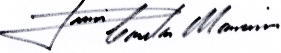 Luis Carlos C. MarinsPresidente